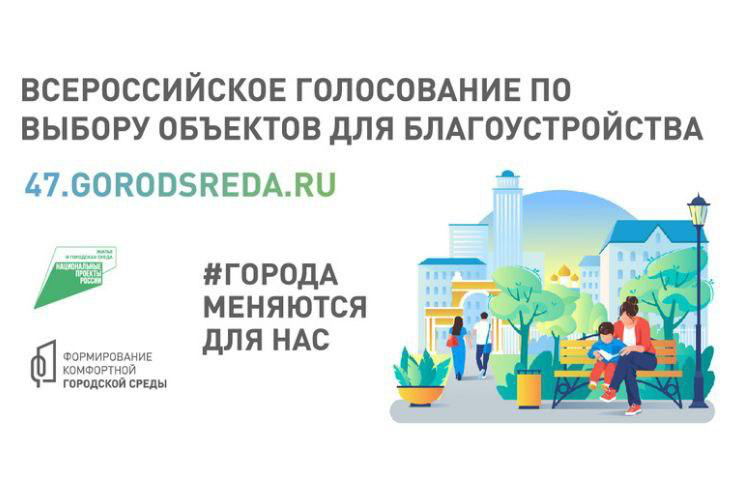 В Ленинградской области идет онлайн-голосование за проекты благоустройства парков, набережных, площадей в 29 населенных пунктах.Всероссийское онлайн-голосование по выбору проектов благоустройства продлится до 30 мая. Ленинградцы могут отдать свой голос на портале 47.gorodsreda.ru (https://47.gorodsreda.ru/?utm_source=cur47&utm_medium=gpub)Проголосовать может каждый россиянин старше 14 лет. Это можно сделать:- на странице 47.gorodsreda.ru с использованием платформы обратной связи «Госуслуги. Решаем вместе»,- на виджетах общественного голосования «Госуслуги. Решаем вместе» на сайте муниципалитета,- через приложение волонтеров, которые сопровождают голосование в общественных местах всех муниципалитетов-участников.